Приложение № 1К ИП № 201 ПОЛОЖЕНИЕо  II  городском открытом конкурсе «Мир вокруг нас»для обучающихся с ограниченными возможностями здоровья  начального уровня обучения, получающих дефектологическую помощь в образовательных организациях города  КрасноярскаI. Общие положения1.1. Настоящее положение определяет статус, цели и задачи, а также порядок проведения  городского открытого конкурса для обучающихся  с ограниченными возможностями здоровья (ОВЗ) начального уровня обучения, получающих дефектологическую помощь в образовательных организациях города  Красноярска (далее Конкурс).1.2. Организаторами Конкурса являются МКУ КИМЦ, СГПС учителей – дефектологов.II. Цели  и задачи конкурса2.1. Цель Конкурса – формирование целостной картины мира, через социализацию и адаптацию обучающихся с ОВЗ, получающих дефектологическую помощь в образовательных организациях города Красноярска. 2.2. Задачи Конкурса:учить воспринимать красоту мира (страны, региона, своего города), расширять кругозор;развивать эстетическое и творческое восприятие; создавать условия для развития памяти, мышления, творческого потенциала; воспитывать у детей чувства уважения и бережного отношения к окружающему миру, закреплять умение устанавливать причинно-следственные связи между природными явлениями, событиями.III. Предполагаемые результаты3.1. Повышение готовности и способности учащихся к саморазвитию, проявление познавательной и коммуникативной инициативы в учебном  сотрудничестве.3.2. Поддержание личностной и социальной активности в различных видах деятельности каждого учащегося.3.3. Обогащение опыта в решении конкретных задач, выбирая для них соответствующие способы и средства. IV. Участники Конкурса4.1. Участниками Конкурса являются обучающиеся 2 – 3 классов, с ограниченными возможностями здоровья, получающие дефектологическую помощь в образовательных организациях (участники городского этапа – это победители районных этапов конкурса); учителя — дефектологи образовательных организаций города  Красноярска.V. Порядок проведения и сроки реализации5.1. Конкурс проводится  в  2 этапа:- районный (20-31 марта 2023г);- городской (07 апреля 2023г).5.2. Районный этап Конкурса проводится на базе образовательных учреждений районов (по договорённости учреждений).5.3.По итогам  районного этапа определяется команда-победитель, в количестве – 5 обучающихся.  Команда победитель представляет район на городском этапе.5.4. Команд принимающих участие в Конкурсе  - 7 (семь, по количеству районов города). Общее количество участников Конкурса -35 обучающихся  с ОВЗ  (2-3 классы).5.5. Городской этап проходит в очном режиме - 07.04.2023г. на базе МБОУ СШ № 62 по адресу: ул.60 лет Октября, 21, остановка «Медицинский переулок», автобусы № 5, 80, 37, 78, 92;  дополнительно остановка «Станция Енисей» автобус № 50. Время проведения  с 11.00-12.20. В целях соблюдения СанПиН – иметь в наличии сменную обувь.5.6. Тема Конкурса «МИР ВОКРУГ НАС» в этом году качественно  дополняется темой  «Мой любимый Красноярск», в  рамках подготовки  к празднованию 400-летия  города Красноярска.  Тема «Мой любимый  Красноярск» (все о Красноярске) является  ключевой. В тематику заданий  Конкурса  включается информация о знаковых,  исторических местах, событиях, знаменитых людях города Красноярска. 5.7.Задания разрабатываются по примерному перечню  (Приложение 1):1.Станция «Советский район» - работа с кроссвордами и загадками.2.Станция «Свердловский район» - игра «Найдите лишнее» и  по первым буквам лишних слов расшифруйте  слово.3. Станция «Железнодорожный и Центральный» - работа с бумагой, цветная аппликация.4. Станция «Кировский район» - складывание   пазлов.5.Станция «Ленинский  и Октябрьский» - найди отличия.5.8. Регламент (краткий порядок) проведения конкурса:1.Торжественное открытие конкурса – 11.00-11.102. Представление команд (название, девиз) -11.10-11.15. За каждой командой организаторами закрепляется технический ассистент.3. Основная часть  конкурса проходит  в форме викторины «Путешествие  по Красноярску» - 11.15-12.05. Участники Конкурса проходят – 5 конкурсных этапов, выполняя 5 заданий, путешествуя по станциям-районам города Красноярска. В начале путешествия – викторины будет представлена контурная карта города, с обозначением границ районов. По окончании путешествия карта - пазл города Красноярска (по районам) будет полностью собрана участниками Конкурса.4. Каждое задание - этап озвучивается ведущими и дублируется на  большом экране.5.Команде выдается пакет с заданиями и необходимыми принадлежностями. 6. Время выполнения задания (индивидуального или командного)  – 5 минут.7.После каждого этапа выполненные задания  предоставляются  членам жюри техническими ассистентами, закрепленными за каждой командой, для оценивания,8. Результаты по каждому этапу члены жюри вносят в листы оценивания, далее суммируя их.9.Перед каждым заданием (станцией) ведущие дают небольшую историческую, информационную справку про памятное, знаковое место города, событие  или знаменитого человека (писателя, художника и т.п.) согласно тематике представленного задания.10. Во время подведения заключительных  итогов членами жюри, ведущие проводят игру  с участниками Конкурса, на знание города, его истории, исторических мест, знаменитых художников, спортсменов и т.д. 11. «Вкусная витаминная пятиминутка»- 12.05-12.10.12.Подведение итогов. Награждение -12.10 -12.20.VI. Критерии оценки и подведение итогов6.1. Итоги Конкурса подводятся в конце мероприятия в соответствии с критериями оценки выполнения участниками конкурсных заданий.6.2. Команда победителей Конкурса определяется по наибольшему количеству баллов за все этапы. 6.3. Команды победителей и призёров Конкурса награждаются дипломами за I, II, III места. Остальные участники Конкурса получают грамоты за участие. Учителя - дефектологи, представляющие команду, награждаются благодарственными письмами МКУ КИМЦ.VII. Порядок оформления заявки7.1.  Для участия в Конкурсе командам необходимо подать заявку в соответствии с формой (Приложение 2) и заполнить согласие на обработку персональных данных на каждого участника команды (Приложение 3) до 03.04.2023г. включительно. Заявка высылается на почту - olhaivchencko@yandex.ruVIII. Оргкомитет Конкурса8.1. Общее руководство Конкурсом осуществляет оргкомитет.8.2. Состав оргкомитета формируется из руководителей районных методических объединений учителей – дефектологов, представителей МКУ КИМЦ (Приложение 4).8.3.  Оргкомитет: - определяет формы, порядок и сроки проведения Конкурса; - осуществляет общее руководство подготовкой и проведением Конкурса; - разрабатывает необходимые материалы для проведения Конкурса; -  формирует и утверждает состав жюри, организует их работу; - организует награждение победителей и призёров.IX.   Жюри конкурса9.2.  Жюри конкурса оценивает работы участников.9.2.  Определяет победителей и призёров Конкурса. 9.3.  Составляет протокол и передает его в оргкомитет.Приложение 1Примерный перечень заданий конкурсаВ тематику заданий  Конкурса  включаются знаковые,  исторические места, события, произведения, знаменитые люди города Красноярска.Станция «Советский район» -  работа с кроссвордами и загадками.10 загадок с  ответами, из которых надо заполнить кроссворд про Красноярск.Станция «Свердловский район» - игра «Найдите лишние картинки» и по первым буквам названия лишней картинки, расшифруйте итоговое слово.Ряд из 5 картинок – выбрать и зачеркнуть лишнюю картинку, из первых букв лишних слов составить слово.Например: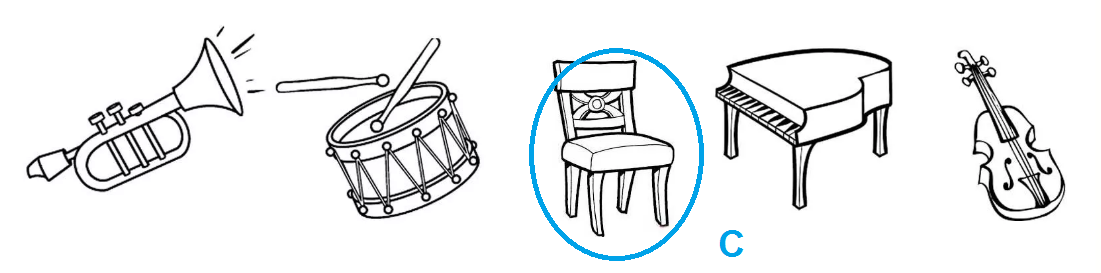 Станция «Железнодорожный и Центральный районы» -  работа с бумагой, аппликация. Аппликация из заранее вырезанных элементов по образцу (технологической карте).Станция «Октябрьский район» - складывание пазлов. Предлагается картинка, разрезанная на 16 квадратов (кубики), задание – собрать картинку по образцу.Станция «Ленинский и Кировский районы». Найдите отличия. Сравнить 2 картинки (тема Красноярск), найти и отметить отличия, написать количество отличий. Например: 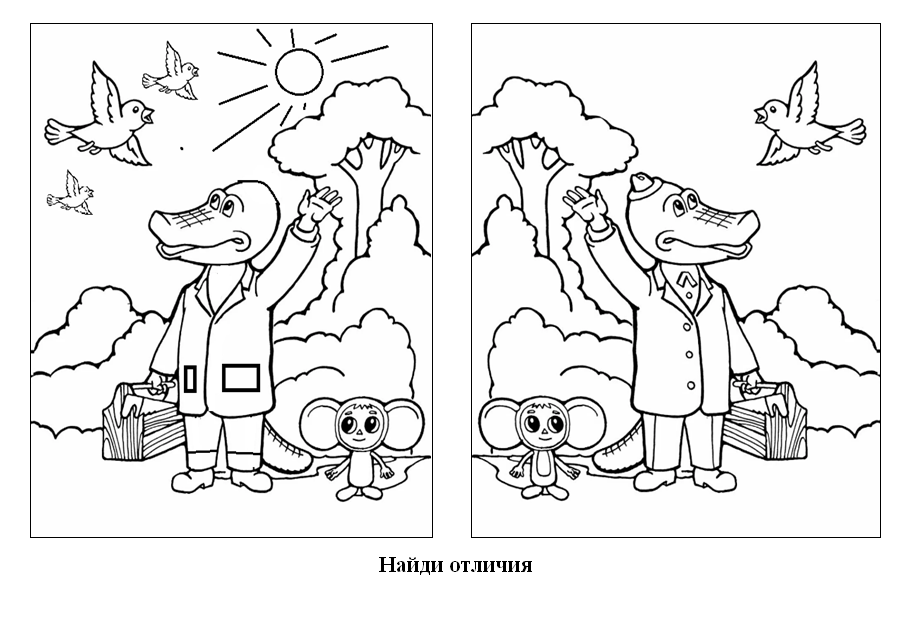 Приложение 2Заявка на участие во II городском открытом конкурсе  для обучающихся с ОВЗ начального уровня обучения и получающих дефектологическую  помощь в   образовательных организациях города Красноярска(высылается на почту - olhaivchencko@yandex.ru)Директор ______________________________________ И.О. Фамилия (подпись) М.П.Приложение  3СОГЛАСИЕ НА ОБРАБОТКУ ПЕРСОНАЛЬНЫХ ДАННЫХ(для несовершеннолетнего участника)Я, (Ф.И.О. полностью законного представителя, руководителя (по доверенности) _____________________________________________________________________________________________________________________________________________Проживающий (ая) по адресу: _____________________________________________________________________________________________________________________________________________Паспорт (серия, номер) выдан (кем, когда)  ____________________________________________________________________________________________________________________________________________________________________________________________________________________являюсь законным представителем (Ф.И.О ребенка) _____________________________________________________________________________________________________________________________________________Настоящим даю свое согласие на обработку оргкомитетом для формирования и обработки заявки на участие во II городском открытом конкурсе  для обучающихся начальных классов, имеющих статус ОВЗ и получающих дефектологическую  помощь в  общеобразовательных учреждениях г. Красноярска (далее – Конкурс), моих персональных данных и персональных данных несовершеннолетнего участника конкурса (Ф.И.О ребенка) _____________________________________________________________________, относящихся исключительно к перечисленным ниже категориям персональных данных:	 фамилия, имя, отчества;	 дата, месяц, год рождения;	 паспортные данные, данные свидетельства о рождении;	 адрес проживания.Я даю согласие на использование персональных данных исключительно в следующих целях:	для формирования и обработки заявки на участие в Конкурсе;	публикацию и распространение текстов и презентаций работ;	экспертное заключение по работе;	фото- и видеосъемку моего ребенка, безвозмездно использовать эти фото, видео и информационные видеоматериалы во внутренних и внешних коммуникациях, связанных с проведением мероприятия. Фотографии и видеоматериалы могут быть скопированы, представлены и сделаны достоянием общественности или адаптированы для использования любыми СМИ и любым способом, в частности в буклетах, видео, в Интернете и т.д. при условии, что произведенные фотографии и видео не нанесут вред достоинству и репутации моего ребенка;	публикации на официальном сайте организаторов Конкурса;	иные действия связанные с вышеуказанной целью.Настоящее согласие предоставляется на осуществление представителям оргкомитета Конкурса следующих действий в отношении персональных данных: сбор, систематизация, накопление, хранение, уточнение (обновление, изменение), использование (только в указанных выше целях), публикации на официальных сайтах организаторов работ участников Конкурса, обезличивание, блокирование, уничтожение. Я даю согласие на обработку персональных данных неавтоматизированным способом и автоматизированным способом. Обработку персональных данных для любых иных целей и любым иным способом, включая распространение и передачу каким-либо третьим лицам в иных целях, я запрещаю. Она может быть возможна только с моего особого письменного согласия в каждом отдельном случае. Данное Согласие действует до достижения целей обработки персональных данных  организаторами мероприятия или до отзыва данного Согласия. Данное Согласие может быть отозвано в любой момент по моему  письменному заявлению. Я подтверждаю, что, давая настоящее согласие, я действую по своей воле и в интересах несовершеннолетнего ребенка, законным представителем которого являюсь. Дата:     «__»__________2023 г.                      Подпись: _________________/_______________/Приложение 4Состав оргкомитета конкурсаСвиридова Татьяна Владимировна, методист МКУ КИМЦ;Чигряй Наталья Валерьевна, руководитель СГПС учителей-дефектологов; Ивченко Ольга Юрьевна, учитель-дефектолог МБУ ЦПППМиСП № 7 «Способный ребенок»;Меерис Ольга Изасовна, учитель-дефектолог МБУ ЦППМиСП №2;Люкшина Виолетта Викторовна, учитель-дефектолог МБУ ЦППМиСП № 5 «Сознание»;Фокеева Индира Викторовна, учитель-дефектолог МБОУ СШ № 62;Лемешко Елена Геннадьевна, учитель-дефектолог МАОУ СШ № 145;Лабковская Екатерина Константиновна, учитель-дефектолог МАОУ СШ Комплекс Покровский;Киприна Светлана Владимировна, учитель-дефектолог ЦППМиСП № 1 «Развитие».Район, название командыФамилия, имя участников командыКласс, название учреждения (сокращенное название)ФИО учителя – дефектолога, номер телефонаАдрес эл. почты (для отправки заданий конкурса)